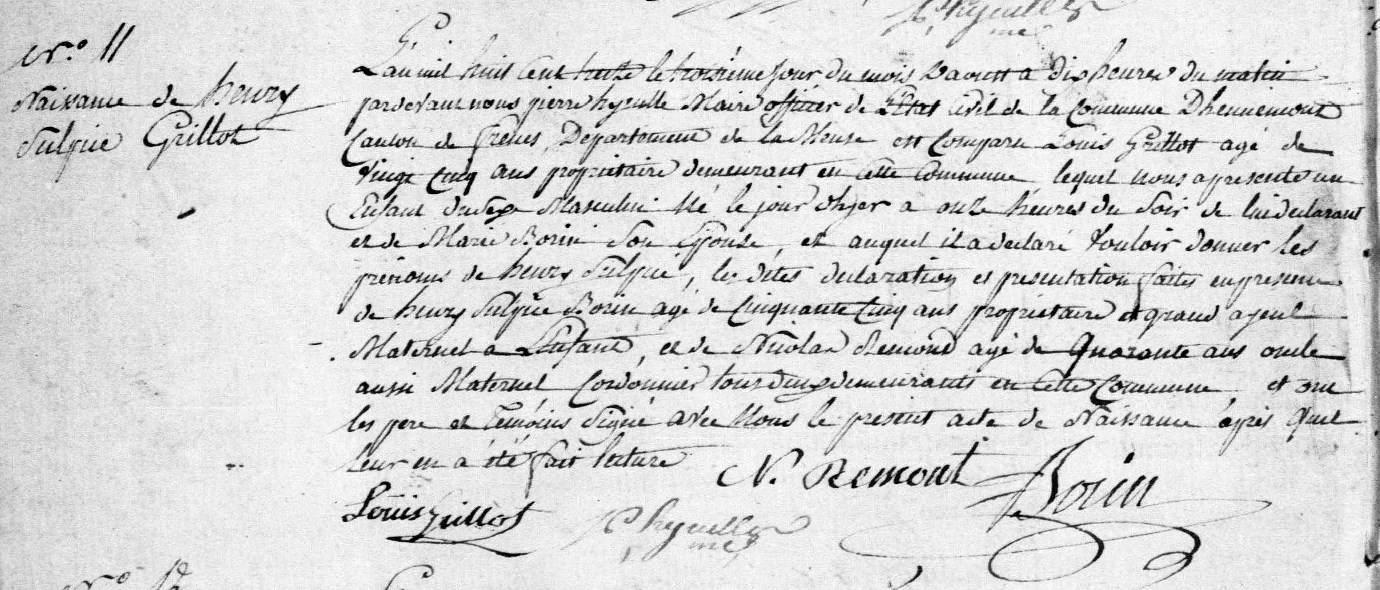 Birth/Baptism Record of Henry Sulpice Grilliot (2 Aug 1813 – 19 Sep 1813), son of Louis Grillot and Marie BornSource: http://archives.meuse.frEtat CivilHennemont, 2 E 250 (5)	Births, Marriages, Deaths	1813-1822Image 10/115